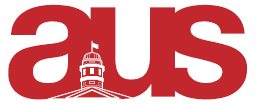 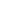 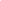 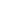 Report for Italian Studies Students Association (ISSA){Ongoing/Past Events}Event: CineclubInfo: Our first cineclub event was on September 20th; we screened the movie Reality by Matteo Garrone. This event occurs monthly featuring a new Italian movie with English subtitles.Event: Book ClubInfo: Our first edition of the book club began on September 27th and we are reading My Brilliant Friend by Elena Ferrante. We meet bi-weekly to read and discuss the novel. Event: Caffé ItaliaInfo: We currently host bi-weekly meetings at café’s close to McGill’s campus in which students that wish to improve their Italian language skills can do so by having conversations with other fluent speaking students and people in the Montreal community. Event: Tour of Little ItalyDate: Sunday November 12th Info: On Nov 12th we took a tour of the Little Italy in the Montreal community. We visited places such as the Milano supermarket, Madonna della Difesa church and La Casa d’Italia. {Upcoming Events}Event: TutoringDate: Fall 2017/Winter 2018Info: We are planning on starting a free tutoring service to assist students with their Italian language skills. These tutoring sessions are to be held by Italian speaking students that are willing to volunteer their time and assistance.Event: Meet Your Professor’sDate: Winter 2018Info: We will be inviting the professors of the Italian studies department to share with us information about the courses, the department itself and in particular the research that they are currently working on. This event will help students to gain more knowledge on the department, as well as their professors.Respectfully Submitted,Mario BozzoISSA VP External